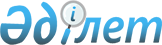 Қожамберді ауылдық округінің 2022-2024 жылдарға арналған бюджеті туралы
					
			Мерзімі біткен
			
			
		
					Қызылорда облысы Жаңақорған аудандық мәслихатының 2021 жылғы 30 желтоқсандағы № 175 шешімі. Мерзімі біткендіктен қолданыс тоқтатылды
      "Қазақстан Республикасының Бюджет кодексі" Қазақстан Республикасы Кодексінің 9-1 бабының 2-тармағына және "Қазақстан Республикасындағы жергілікті мемлекеттік басқару және өзін-өзі басқару туралы" Қазақстан Республикасы Заңының 6 бабына сәйкес Жаңақорған аудандық мәслихаты ШЕШТІ:
      1. Қожамберді ауылдық округінің 2022-2024 жылдарға арналған бюджеті тиісінше 1, 2 және 3 қосымшаларға сәйкес, оның ішінде 2022 жылға мынадай көлемде бекітілсін:
      1) кірістер – 55 376 мың теңге;оның ішінде:
      салықтық түсімдер – 1 501 мың теңге;
      салықтық емес түсімдер – 381 мың тенге;
      негізгі капиталды сатудан түсетін түсімдер – 0;
      трансферттердің түсімі – 53 494 мың теңге;
      2) шығындар – 55 556,6 мың теңге;
      3) таза бюджеттік кредит беру – 0;
      бюджеттік кредиттер – 0;
      бюджеттік кредиттерді өтеу – 0;
      4) қаржы активтерімен жасалатын операциялар бойынша сальдо – 0,
      оның ішінде;
      қаржы активтерін сатып алу – 0;
      мемлекеттің қаржы активтерін сатудан түсетін түсімдер – 0;
      5) бюджет тапшылығы (профициті) – 0;
      6) бюджет тапшылығын қаржыландыру (профицитін пайдалану) – 0 ;
      бюджет қаражаттарының пайдаланылатын қалдықтары–180,6 мың теңге.
      Ескерту. 1-тармақ жаңа редакцияда - Қызылорда облысы Жаңақорған аудандық мәслихатының 11.08.2022 № 269 шешімімен (01.01.2021 бастап қолданысқа енгізіледі).


      2. Аудандық бюджеттен ауылдық округ бюджетіне берілетін субвенция мөлшері 2022 жылға 35 533,0 мың тенге.
      3. Осы шешім 2022 жылдың 1 қаңтарынан бастап қолданысқа енгізіледі және ресми жариялауға жатады. 2022 жылға арналған Қожамберді ауылдық округінің бюджеті
      Ескерту. 1-тармақ жаңа редакцияда - Қызылорда облысы Жаңақорған аудандық мәслихатының 11.08.2022 № 269 шешімімен (01.01.2021 бастап қолданысқа енгізіледі). 2023 жылға арналған Қожамберді ауылдық округінің бюджеті 2024 жылға арналған Қожамберді ауылдық округінің бюджеті
					© 2012. Қазақстан Республикасы Әділет министрлігінің «Қазақстан Республикасының Заңнама және құқықтық ақпарат институты» ШЖҚ РМК
				
      Жаңақорған ауданы мәслихатының хатшыcы 

Ғ.Сопбеков
Жаңақорған ауданы мәслихатының
2021 жылғы 30 желтоқсандағы
№ 175 шешіміне 1-қосымша
Санаты
Санаты
Санаты
Санаты
Сомасы, мың теңге
Сыныбы
Сыныбы
Сыныбы
Сомасы, мың теңге
Ішкі сыныбы
Ішкі сыныбы
Сомасы, мың теңге
Атауы
Сомасы, мың теңге
I. Кірістер
55 376,0
1
Салықтық түсімдер
1 501,0
04
Меншiкке салынатын салықтар
1 501,5
1
Мүлiкке салынатын салықтар
16,0
3
Жер салығы
150,0
4
Көлiк құралдарына салынатын салық
 1 335,0
2
Салықтық емес түсімдер
381,0
01
Мемлекеттік меншіктен түсетін кірістер
381,0
5
Мемлекеттік меншігінде мүлікті жалға беруден түсетін кірістер
381,0
4
Трансферттердің түсімдері
53 494,0
02
Мемлекеттiк басқарудың жоғары тұрған органдарынан түсетiн трансферттер
53 494,0
3
Ауданның (облыстық маңызы бар қаланың) бюджетінен трансферттер
53 494,0
Функционалдық топ
Функционалдық топ
Функционалдық топ
Функционалдық топ
Сомасы, мың теңге
Бюджеттік бағдарламалардың әкімшісі
Бюджеттік бағдарламалардың әкімшісі
Бюджеттік бағдарламалардың әкімшісі
Сомасы, мың теңге
Бағдарлама
Бағдарлама
Сомасы, мың теңге
Атауы
Сомасы, мың теңге
II. Шығындар
55 556,6
1
Жалпы сипаттағы мемлекеттiк қызметтер
32 674,0
Мемлекеттiк басқарудың жалпы функцияларын орындайтын өкiлдi, атқарушы және басқа органдар
32 674,0
124
Аудандық маңызы бар қала, ауыл, кент, ауылдық округ әкімінің аппараты
32 674,0
001
Аудандық маңызы бар қала, ауыл, кент, ауылдық округ әкімінің қызметін қамтамасыз ету жөніндегі қызметтер
32 674,0
6
Әлеуметтiк көмек және әлеуметтiк қамсыздандыру
1 757,0
Әлеуметтiк көмек
1 757,0
124
Аудандық маңызы бар қала, ауыл, кент, ауылдық округ әкімінің аппараты
1 757,0
003
Мұқтаж азаматтарға үйде әлеуметтік көмек көрсету
1 757,0
7
Тұрғынүй-коммуналдық шаруашылық
3 561,5
Елді-мекендерді көркейту
3 561,5
124
Аудандық маңызы бар қала, ауыл, кент, ауылдық округ әкімінің аппараты
3 561,5
008
Елдімекендерде көшелерді жарықтандыру
1 098,0
009
Елді мекендердің санитариясын қамтамасыз ету
285,5
011
Елді мекендерді абаттандыру мен көгалдандыру
2 178,0
8
Мәдениет, спорт, туризм және ақпараттық кеңістiк
15 455,0
Мәдениет саласындағы қызмет
15 192,0
124
Аудандық маңызы бар қала, ауыл, кент, ауылдық округ әкімінің аппараты
15 192,0
006
Жергілікті деңгейдемәдени-демалыс жұмысын қолдау
15 192,0
Спорт
263
124
Аудандық маңызы бар қала, ауыл, кент, ауылдық округ әкімінің аппараты
263
028
Жергілікті деңгейде дене шынықтыру-сауықтыру және спорттық іс шараларды өткізу
263
13
Басқалар
1 042,0
Басқалар
1 042,0
124
Аудандық маңызы бар қала, ауыл, кент, ауылдық округ әкімінің аппараты
1 042,0
040
Өңірлерді дамытудың 2020 жылға дейінгі бағдарламасы шеңберінде өңірлерді экономикалық дамытуға жәрдемдесу бойынша шараларды іске асыруға ауылдық елді мекендерді жайластыруды шешуге арналған іс-шараларды іске асыру
1 042,0
15
Бюджет саласындағы еңбекақы төлеу қорының өзгеруіне байланысты жоғары тұрған бюджеттерге берілетін ағымдағы нысаналы трансферттер (жергілікті бюджет қаражаты есебінен
1067,0
124
Бюджет саласындағы еңбекақы төлеу қорының өзгеруіне байланысты жоғары тұрған бюджеттерге берілетін ағымдағы нысаналы трансферттер (жергілікті бюджет қаражаты есебінен
1067,0
050
Бюджет саласындағы еңбекақы төлеу қорының өзгеруіне байланысты жоғары тұрған бюджеттерге берілетін ағымдағы нысаналы трансферттер (жергілікті бюджет қаражаты есебінен
1067,0
3. Таза бюджеттік кредит беру
0
4. Қаржы активтері мен жасалатын операциялар бойынша сальдо
0
5. Бюджет тапшылығы (профициті)
0
6. Бюджет тапшылығын қаржыландыру (профицитті пайдалану)
 0
8
Бюджет қаражатының пайдаланылатын қалдықтары
180,6
01
Бюджет қаражатының пайдаланылатын қалдықтары
180,6
 1
Бюджет қаражатының бос қалдықтары
 180,6Жаңақорған аудандық маслихатының
2021 жылғы 30 желтоқсандағы
№ 175 шешіміне 2-қосымша
Санаты
Санаты
Санаты
Санаты
Сомасы, мың теңге
Сыныбы
Сыныбы
Сыныбы
Сомасы, мың теңге
Ішкі сыныбы
Ішкі сыныбы
Сомасы, мың теңге
Атауы
Сомасы, мың теңге
I. Кірістер
47 972,0
1
Салықтық түсімдер
1 576,0
04
Меншiкке салынатын салықтар
1 576,0
1
Мүлiкке салынатын салықтар
17,0
3
Жер салығы
157,0
4
Көлiк құралдарына салынатын салық
 1 402,0
2
Салықтық емес түсімдер
400,0
01
Мемлекеттік меншіктен түсетін кірістер
400,0
5
Мемлекеттік меншігінде мүлікті жалға беруден түсетін кірістер
400,0
4
Трансферттердің түсімдері
45 996,0
02
Мемлекеттiк басқарудың жоғары тұрған органдарынан түсетiн трансферттер
45 996,0
3
Ауданның (облыстық маңызы бар қаланың) бюджетінен трансферттер
45 996,0
Функционалдық топ
Функционалдық топ
Функционалдық топ
Функционалдық топ
Сомасы, мың теңге
Бюджеттік бағдарламалардың әкімшісі
Бюджеттік бағдарламалардың әкімшісі
Бюджеттік бағдарламалардың әкімшісі
Сомасы, мың теңге
Бағдарлама
Бағдарлама
Сомасы, мың теңге
Атауы
Сомасы, мың теңге
II. Шығындар
47 972,0
1
Жалпы сипаттағы мемлекеттiк қызметтер
31 629,0
Мемлекеттiк басқарудың жалпы функцияларын орындайтын өкiлдi, атқарушы және басқа органдар
31 629,0
124
Аудандық маңызы бар қала, ауыл, кент, ауылдық округ әкімінің аппараты
31 629,0
001
Аудандық маңызы бар қала, ауыл, кент, ауылдық округ әкімінің қызметін қамтамасыз ету жөніндегі қызметтер
31 629,0
6
Әлеуметтiк көмек және әлеуметтiк қамсыздандыру
817,0
Әлеуметтiк көмек
817,0
124
Аудандық маңызы бар қала, ауыл, кент, ауылдық округ әкімінің аппараты
817,0
003
Мұқтаж азаматтарға үйде әлеуметтік көмек көрсету
817,0
7
Тұрғынүй-коммуналдық шаруашылық
3 381,0
Елді-мекендерді көркейту
3 381,0
124
Аудандық маңызы бар қала, ауыл, кент, ауылдық округ әкімінің аппараты
3 381,0
008
Елді мекендерде көшелерді жарықтандыру
1 098,0
009
Елді мекендердің санитариясын қамтамасыз ету
105,0
011
Елді мекендерді абаттандыру мен көгалдандыру
2 178,0
8
Мәдениет, спорт, туризм және ақпараттық кеңістiк
11 103,0
Мәдениет саласындағы қызмет
10 840,0
124
Аудандық маңызы бар қала, ауыл, кент, ауылдық округ әкімінің аппараты
10 840,0
006
Жергілікті деңгейде мәдени-демалыс жұмысын қолдау
10 840,0
Спорт
263
124
Аудандық маңызы бар қала, ауыл, кент, ауылдық округ әкімінің аппараты
263
028
Жергілікті деңгейде дене шынықтыру-сауықтыру және спорттық іс шараларды өткізу
263
13
Басқалар
1 042,0
Басқалар
1 042,0
124
Аудандық маңызы бар қала, ауыл, кент, ауылдық округ әкімінің аппараты
1 042,0
040
Өңірлерді дамытудың 2020 жылға дейінгі бағдарламасы шеңберінде өңірлерді экономикалық дамытуға жәрдемдесу бойынша шараларды іске асыруға ауылдық елді мекендерді жайластыруды шешуге арналған іс-шараларды іске асыру
1 042,0
3. Таза бюджеттік кредит беру
0
4. Қаржы активтері мен жасалатын операциялар бойынша сальдо
0
5. Бюджет тапшылығы (профициті)
0
6. Бюджет тапшылығын қаржыландыру (профицитті пайдалану)
 0Жаңақорған аудандық маслихатының2021 жылғы 30 желтоқсандағы
№ 175 шешіміне 3-қосымша
Санаты
Санаты
Санаты
Санаты
Сомасы, мың теңге
Сыныбы
Сыныбы
Сыныбы
Сомасы, мың теңге
Ішкі сыныбы
Ішкі сыныбы
Сомасы, мың теңге
Атауы
Сомасы, мың теңге
I. Кірістер
49 349,0
1
Салықтық түсімдер
1 576,0
04
Меншiкке салынатын салықтар
1 576,0
1
Мүлiкке салынатын салықтар
17,0
3
Жер салығы
157,0
4
Көлiк құралдарына салынатын салық
 1 402,0
2
Салықтық емес түсімдер
400,0
01
Мемлекеттік меншіктен түсетін кірістер
400,0
5
Мемлекеттік меншігінде мүлікті жалға беруден түсетін кірістер
400,0
4
Трансферттердің түсімдері
47 373,0
02
Мемлекеттiк басқарудың жоғары тұрған органдарынан түсетiн трансферттер
47 373,0
3
Ауданның (облыстық маңызы бар қаланың) бюджетінен трансферттер
47 373,0
Функционалдық топ
Функционалдық топ
Функционалдық топ
Функционалдық топ
Сомасы, мың теңге
Бюджеттік бағдарламалардың әкімшісі
Бюджеттік бағдарламалардың әкімшісі
Бюджеттік бағдарламалардың әкімшісі
Сомасы, мың теңге
Бағдарлама
Бағдарлама
Сомасы, мың теңге
Атауы
Сомасы, мың теңге
II. Шығындар
49 349,0
1
Жалпы сипаттағы мемлекеттiк қызметтер
33 006,0
Мемлекеттiк басқарудың жалпы функцияларын орындайтын өкiлдi, атқарушы және басқа органдар
33 006,0
124
Аудандық маңызы бар қала, ауыл, кент, ауылдық округ әкімінің аппараты
33 006,0
001
Аудандық маңызы бар қала, ауыл, кент, ауылдық округ әкімінің қызметін қамтамасыз ету жөніндегі қызметтер
33 006,0
6
Әлеуметтiк көмек және әлеуметтiк қамсыздандыру
817,0
Әлеуметтiк көмек
817,0
124
Аудандық маңызы бар қала, ауыл, кент, ауылдық округ әкімінің аппараты
817,0
003
Мұқтаж азаматтарға үйде әлеуметтік көмек көрсету
817,0
7
Тұрғынүй-коммуналдық шаруашылық
3 381,0
Елді-мекендерді көркейту
3 381,0
124
Аудандық маңызы бар қала, ауыл, кент, ауылдық округ әкімінің аппараты
3 381,0
008
Елді мекендерде көшелерді жарықтандыру
1 098,0
009
Елді мекендердің санитариясын қамтамасыз ету
105,0
011
Елді мекендерді абаттандыру мен көгалдандыру
2 178,0
8
Мәдениет, спорт, туризм және ақпараттық кеңістiк
11 103,0
Мәдениет саласындағы қызмет
10 840,0
124
Аудандық маңызы бар қала, ауыл, кент, ауылдық округ әкімінің аппараты
10 840,0
006
Жергілікті деңгейде мәдени-демалыс жұмысын қолдау
10 840,0
Спорт
263,0
124
Аудандық маңызы бар қала, ауыл, кент, ауылдық округ әкімінің аппараты
263,0
028
Жергілікті деңгейде дене шынықтыру-сауықтыру және спорттық іс шараларды өткізу
263,0
13
Басқалар
1 042,0
Басқалар
1 042,0
124
Аудандық маңызы бар қала, ауыл, кент, ауылдық округ әкімінің аппараты
1 042,0
040
Өңірлерді дамытудың 2020 жылға дейінгі бағдарламасы шеңберінде өңірлерді экономикалық дамытуға жәрдемдесу бойынша шараларды іске асыруға ауылдық елді мекендерді жайластыруды шешуге арналған іс-шараларды іске асыру
1 042,0
3. Таза бюджеттік кредит беру
0
4. Қаржы активтері мен жасалатын операциялар бойынша сальдо
0
5. Бюджет тапшылығы (профициті)
0
6. Бюджет тапшылығын қаржыландыру (профицитті пайдалану)
 0